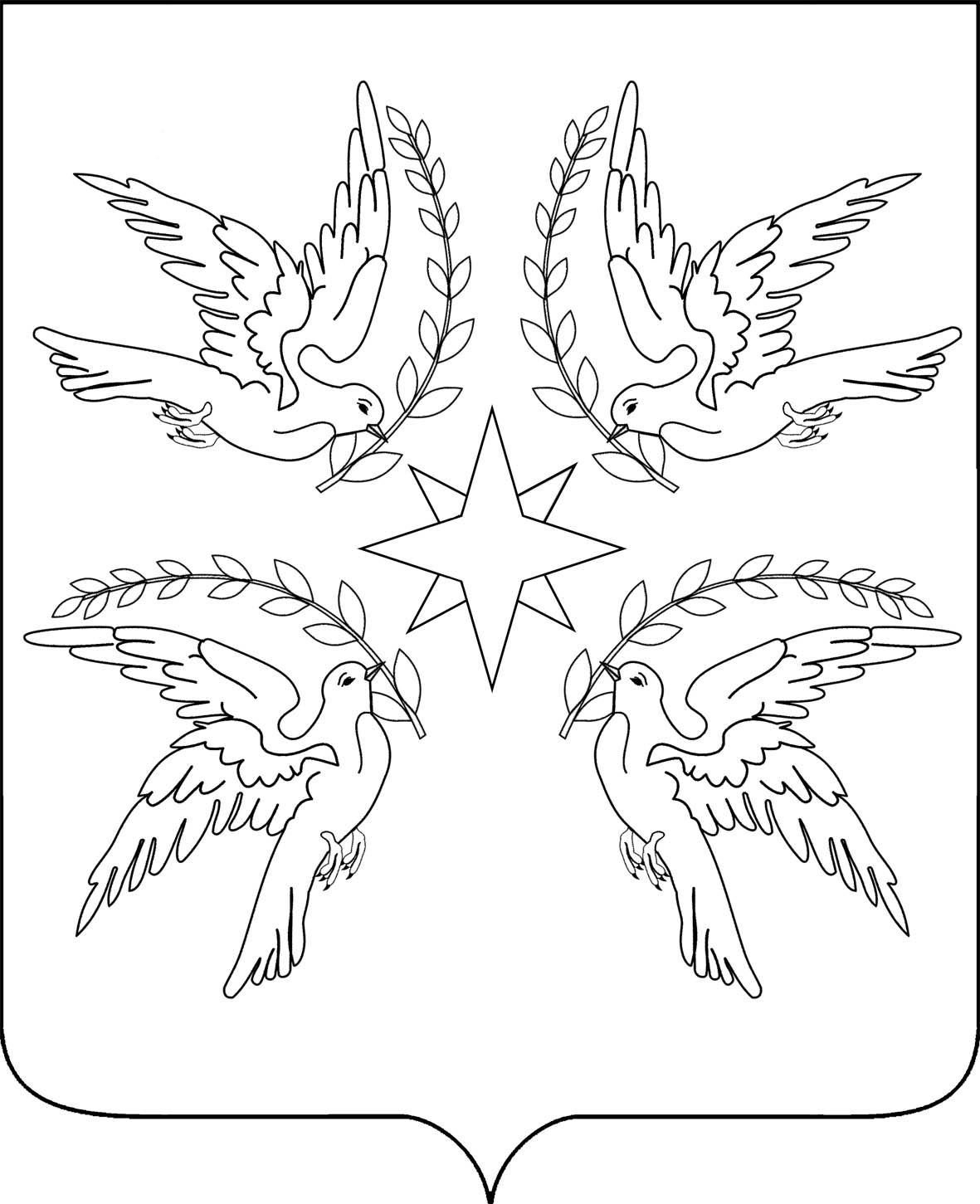 АДМИНИСТРАЦИЯ ДРУЖНЕНСКОГО СЕЛЬСКОГО ПОСЕЛЕНИЯБЕЛОРЕЧЕНСКОГО РАЙОНА ПОСТАНОВЛЕНИЕот  12.03.2014                                                                                                 № 51поселок ДружныйО признании утратившим силу постановления администрации Дружненского сельского поселения Белореченского района от 27.08.2013 №134 «Об утверждении административного регламента исполнения муниципальной функции «Осуществление контроляза проведением муниципальной лотереи на территорииДружненского сельского поселения Белореченского района»»В соответствии с Федеральным законом от 6 октября 2003 года № 131-ФЗ «Об общих принципах организации местного самоуправления в Российской Федерации», в целях приведения нормативно-правых актов органов местного самоуправления в соответствие с действующим законодательством, руководствуясь статьей 32 Устава Дружненского сельского поселения Белореченского района, п о с т а н о в л я ю:1. Признать утратившим силу постановление администрации Дружненского сельского поселения Белореченского района от 27.08.2013 №134 «Об утверждении административного регламента исполнения муниципальной функции «Осуществление контроля за проведением муниципальной лотереи на территории Дружненского сельского поселения Белореченского района».2. Общему отделу администрации Дружненского сельского поселения Белореченского района (Кнышовой) обнародовать настоящее постановление в установленном порядке.3. Контроль за исполнением настоящего постановления возложить на заместителя главы Дружненского сельского поселения Белореченского района М.А.Мяснянкина.4. Настоящее постановление вступает в силу со дня его официального обнародования.Глава Дружненского сельского поселенияБелореченского района                                                                     А.Н.Шипко     